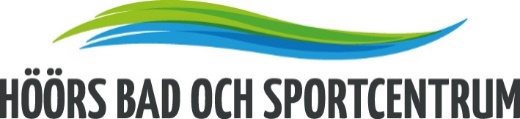 Simskola år 2022 period 2Startar vecka 45 till vecka 7 med uppehåll vecka 50 till vecka 2MåndagFörberedande kl. 16:05-16:35Bröstsimskola kl. 16:40-17:10Teknik (25:an) kl. 17:15-17:45Simborgaren (25:an) kl. 17:50-18:20Bröstsimskola kl. 18:25-18:55TisdagBabysim 1 kl. 11:15-11:45Babysim 2 kl. 11:50-12:20Förberedande kl. 15:55-16:25Bröstsimskola kl. 16:30-17:00Bröstsimskola kl. 17:10-17:40Ryggsimskola kl. 17:45-18:15Bröstsimskola kl. 18:20-18:50OnsdagFörberedande kl. 16:30-17:00Förberedande kl. 17:05-17:30Ryggsimskola kl. 17:40-18:10Bröstsimskola kl. 18:15-18:45TorsdagBabysim 1 kl. 11:00-11:30Babysim 2 kl. 11:35-12:05Babysim 3 kl. 12:10-12:40Minisim 1 kl. 15:20-15:50Minisim 2 kl. 15:55-16:25Ryggsimskola kl. 16:30-17:00Bröstsimskola kl. 17:05-17:35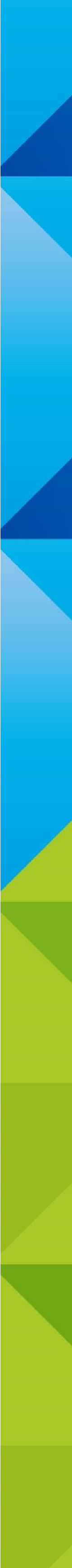 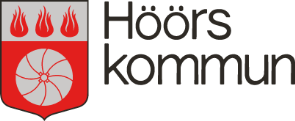 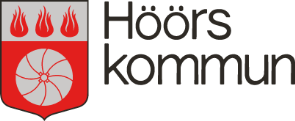 